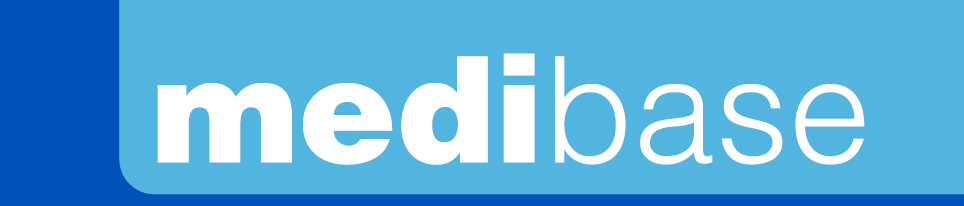 Version 2.0						Date: 15/11/2022  by RGDesignationCold bags Reference(s)Product picture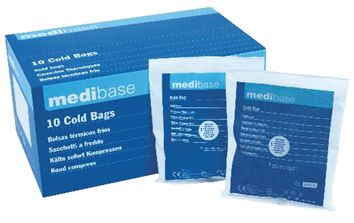 Product descriptionThese cold bags will releave the patient’s pain.Characteristics and compositon Easy to use: a simple pressure on the bag’s center allows to reach a temperature up to - 4°C during 30 minutes.Easy to store: can be kept at room temperature.Available in 2 patterns: non-woven and plastic.PackagingBox of 10 bags Shelf life 60 MonthsLegal information Class: IIA.CE Marking 0546. CERTICHIM Notified body.Manufacturer: Dispotech